ROYAL AIR FORCE POLICE ASSOCIATION  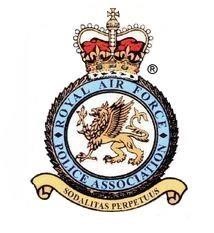 Standing Order Mandate  Your Account Details:  Name of your bank:  Bank Sort Code  	  Name of Account  Standing Order Details – Please Pay  Royal Air Force Police Association 2 Account Number 91630878 Sort Code 01-05-02 NatWest Bank plc.  The Sum of  Date of first Payment Thereafter annually on the first working day of January  Quoting Reference  Instructions for completion  Please, please ensure that you enter your membership number, initials and surname in the box entitled  Quoting Reference  WHEN COMPLETE HAND THIS FORM TO YOUR BANK.  Branch Address  Branch Address  Branch Address  Branch Address    	Post Code  	  Branch Address  Account Number  £12.50  Amount in Words  Twelve pounds fifty pence  00  00  2019  <Insert membership Number, Initials, Surname >  Please cancel any existing Standing Order Mandates in favour of the Royal Air Force Police The Sum of £12.50 Association  Signature: ………………………………  	Print Name:    	Date: __/__/____membership Number, Initials, Surname  